Найкращий час для посіву озимої пшениці!!!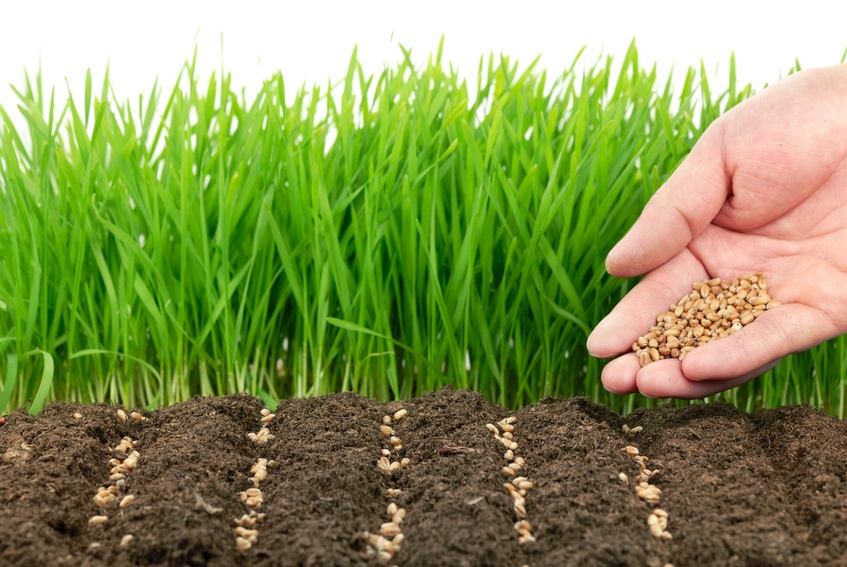 При вирощуванні озимої пшениці велике значення має час її посіву. При посадці у різні терміни, пшениця потрапляє у різні метеорологічні умови, при цьому неоднаково розвиваючись і набуваючи різних властивостей, які можуть в майбутньому збільшити або ж зменшити урожай. Однією з причин зниження врожайності через відхилення строків сівби від оптимальних є неоднаковий рівень зимостійкості різновікових рослин.
Так, високу зимостійкість мають ті стебла, які до часу припинення вегетації пройшли стадію яровизації і не встигли «зістаритись». Такі стебла утворюються за 22–42 дні до припинення вегетації. Тому дуже ранній і занадто пізній терміни висіву порушують цей процес яровизації і, як результат, несприятливо впливають на зимостійкість і врожайність культури                                                    Найбільш вигідний час посіву залежить від регіону вирощування.Сівбу пшениці озимої слід починати з настанням середньодобової температури 15-17 °С. Необхідно, щоб від початку сходів до припинення росту (при настанні середньодобової температури +5°С), озимі могли б набрати суму температур вище + 5°С, яка дорівнює 550-580 ° С.                                                                                                                                                                                                                                                                                                                                                                                                                                                                                                                                                                                                                                                                                                                                                                                                                                                                                                                                                                                                                                                                                                                                          230кг                                                                                 250кг                               Підготувала  провідний  фахівець Г У Держпродспоживслужби у Івано-Франківській області                                                                                 	Вахняк Мирослава